CIUDAD DE OXNARD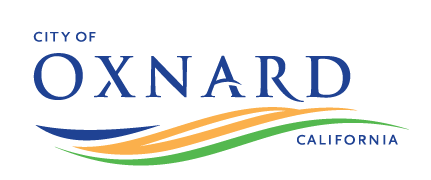 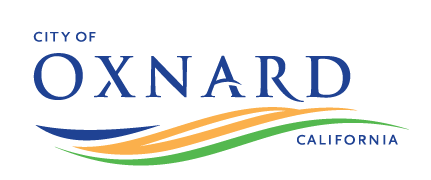 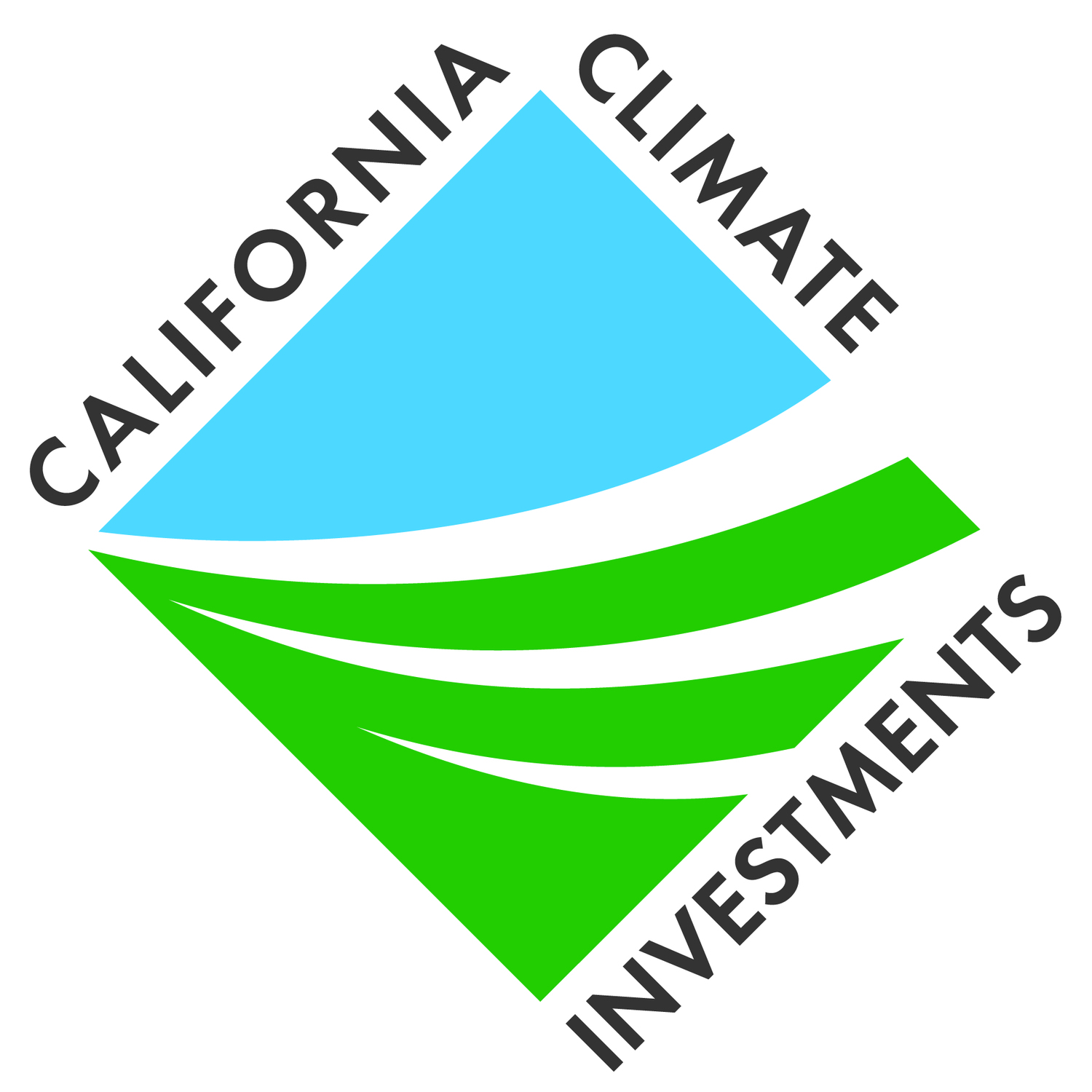 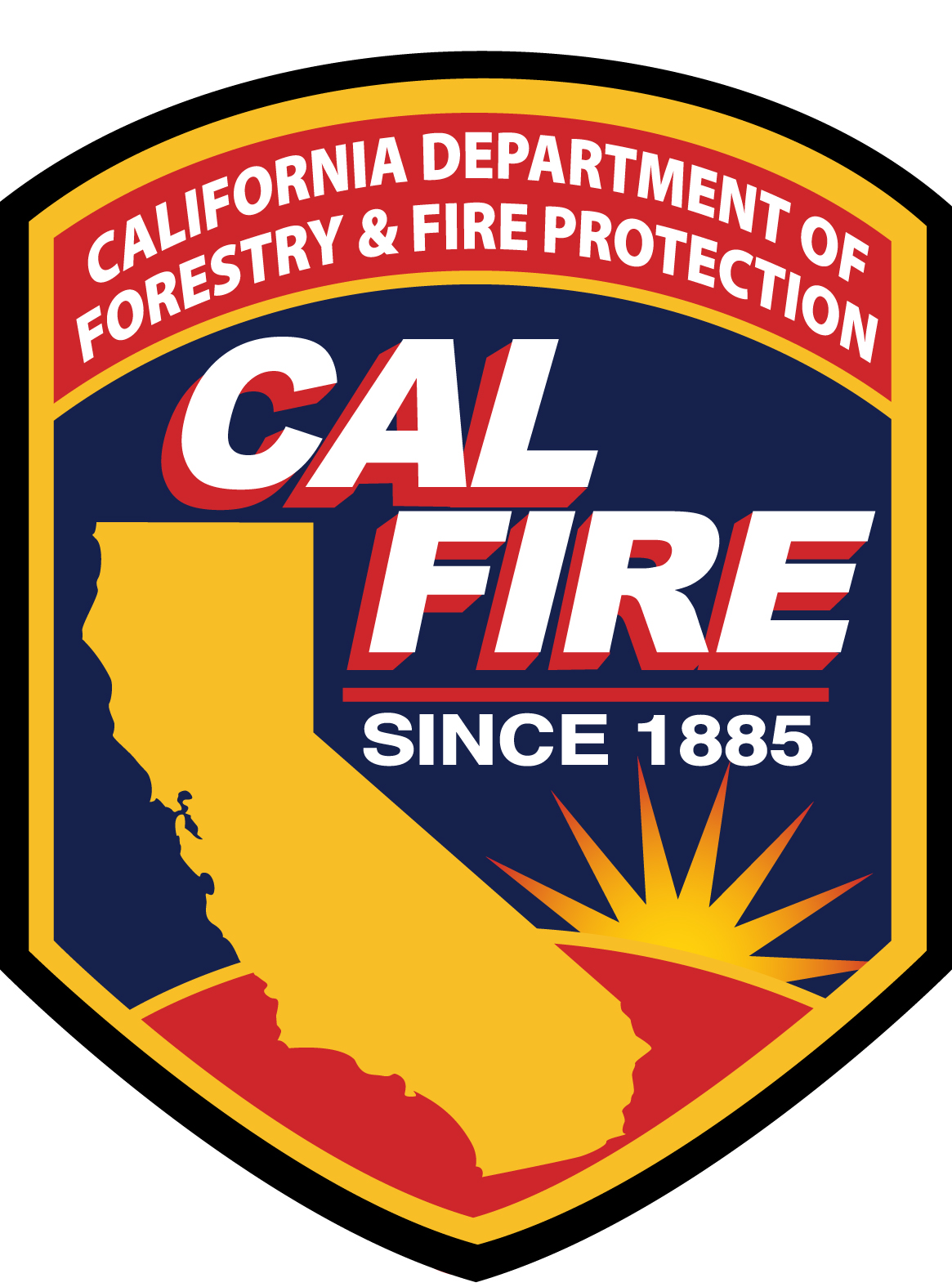 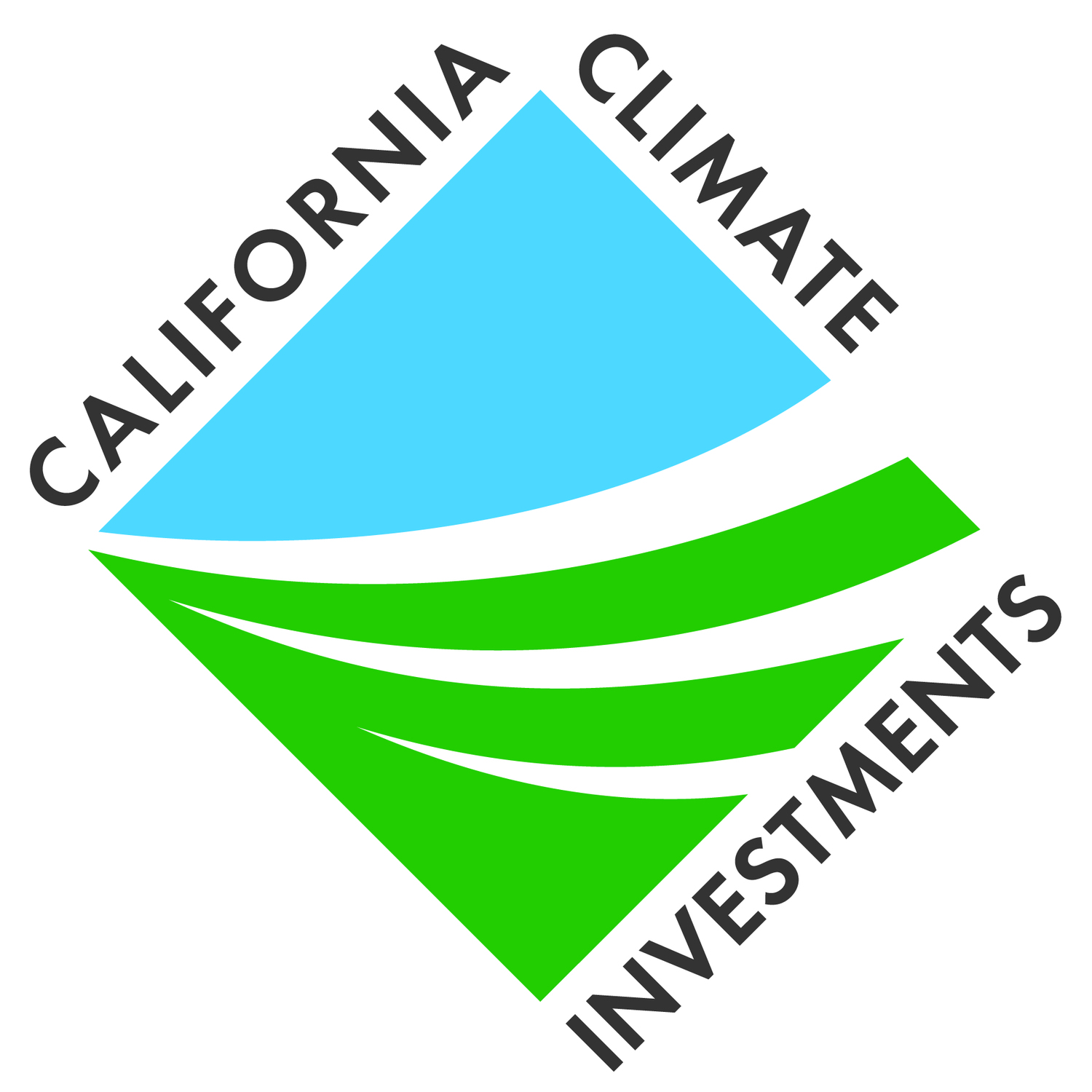 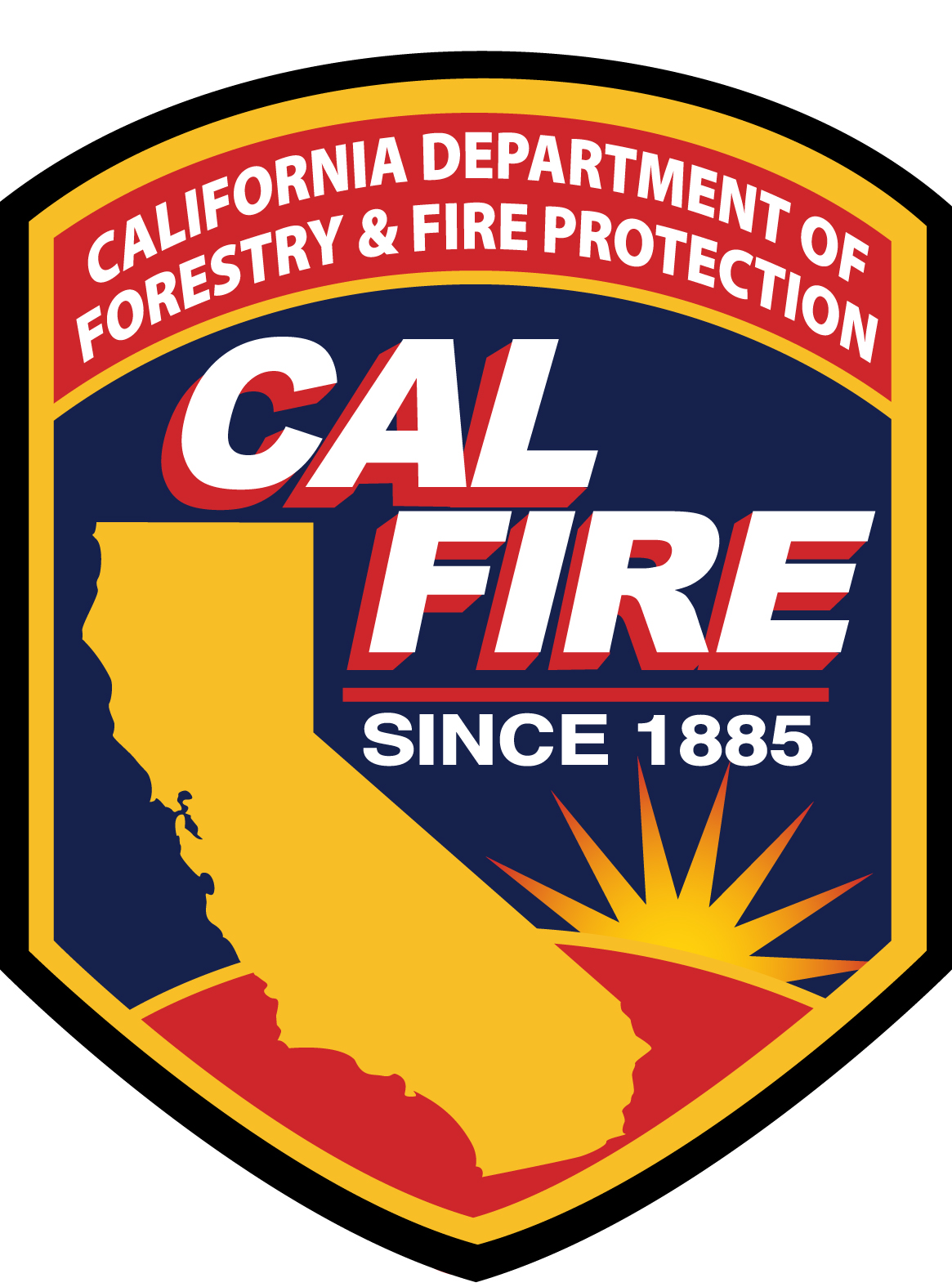 PROGRAMA DE SIEMBRA DE ÁRBOLES FRUTALESSOLICITUD DE PROGRAMA DE ÁRBOLES FRUTALESPara participar en el Programa de Plantación de Árboles Frutales de la Ciudad de Oxnard, cada propietario debe completar esta solicitud para determinar su elegibilidad, así como la Exención de Árboles Frutales y el Acuerdo de Mantenimiento de Árboles Frutales:Nombre del solicitante (en letra de imprenta):___________________________________________Dirección del solicitante: ____________________________________________________________Dirección de correo electrónico del solicitante: __________________________________________Número de teléfono del solicitante: ___________________________________________________Árbol preferido (marque su preferencia de rango de 1-5, 1 es su opción preferida):_____	Árbol de Naranjo semi-enano_____	Árbol de limón semi-enano_____	Árbol de Durazno de tamaño regular_____	Árbol de aguacate de tamaño regular_____	Árbol de lima de semi-enano Al firmar esta solicitud, estoy indicando mi interés en participar en el Programa de Plantación de Árboles Frutales de la Ciudad de Oxnard, y entiendo que mi propiedad debe cumplir ciertos requisitos para ser elegible.Firma: ____________________________________        Fecha: _____________Para obtener más información sobre el Programa de plantación de árboles frutales de la ciudad de Oxnard, comuníquese con:Ciudad de Oxnard, Public Works Department(805) 385-8280eric.humel@oxnard.org